4.pielikumsPriekules novada pašvaldības domes2016.gada 26.maija sēdes protokolam Nr.10,4.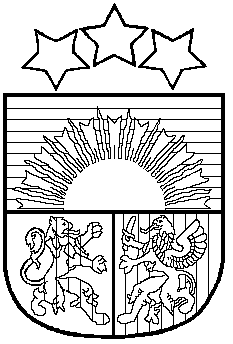 LATVIJAS REPUBLIKAPRIEKULES NOVADA PAŠVALDĪBAS DOMEReģistrācijas Nr. , Saules iela 1, Priekule, Priekules novads, LV-3434, tālrunis , fakss 63497937, e-pasts: dome@priekulesnovads.lvLĒMUMSPriekulē2016.gada 26.maijā                	                                                                                     Nr.104.Par ēkas/būves ar kadastra apzīmējumu 6415 008 0014 008 uzņemšanu bilancē 	 Priekules novada pašvaldības izveidotā pamatlīdzekļu un inventāra apsekošanas un novērtēšanas komisija (turpmāk komisija). Komisija apstiprināta ar 2016.gada 28.aprīļa  Priekules novada domes  lēmumu  (prot. Nr. 8, 50.) apsekojot dabā konstatēja, ka:[1.] uz Priekules novada pašvaldībai piederošas zemes vienības, kadastra apzīmējums 6415 008 0014,     atrodas līdz šim neuzskaitīta ēka/būve.  Pamatlīdzekļu un inventāra apsekošanas un novērtēšanas komisija 2016.gada 10. maijā  sastādījusi aktu Nr. 1 (Pielikums Nr. 1) “ Par  ēkas/būves , Aizputes ielā 1, Priekule, uzskaiti un novērtējumu”. 	[2] Civillikuma 968. pants nosaka, ka uz zemes uzcelta un cieši ar to savienota ēka atzīstama par tās daļu.[3] Likuma „Par atjaunotā Latvijas Republikas 1937. gada Civillikuma ievada, mantojuma tiesību un lietu tiesību daļas spēkā stāšanās laiku un kārtību” 14. pants nosaka, ka Civillikuma 968. un 973.panta noteikumi nav piemērojami un ēkas (būves) vai augļu dārzi (koki) līdz to apvienošanai vienā īpašumā ar zemi ir uzskatāmi par patstāvīgu īpašuma objektu, ja ir viens no šādiem nosacījumiem:(…)  Ēkas (būves), kuras Zemesgrāmatu nodaļā, Valsts zemes dienestā vai pašvaldībā nav reģistrētas kā patstāvīgi īpašuma objekti, uzskatāmas par zemes īpašnieka īpašumu atbilstoši Civillikuma 968.pantam. Citas personas īpašuma tiesības uz šādām ēkām (būvēm) var iegūt, ja tiesa apmierinājusi šo personu prasību atzīt īpašuma tiesības uz attiecīgajiem objektiem.Pašvaldības dome nekonstatē apstākļus, ka minēta ēka būtu atzīstama par patstāvīgu īpašuma objektu. 	[4] Likuma „Par nekustamā īpašuma ierakstīšanu zemesgrāmatās” 36.panta pirmās daļas sestais punkts nosaka, ēkas (būves) zemesgrāmatās ierakstāmas uz pašvaldības vārda, pamatojoties uz pašvaldības iestādes izsniegtu izziņu, kas apliecina, ka ēka (būve) ir pašvaldības iestādes bilancē;[5.] Lai ierakstītu ēku/būvi zemesgrāmatā, ir nepieciešams uzņemt bilancē.Ņemot vērā augstāk minēto un pamatojoties uz likumu „Par pašvaldībām” 14.panta otrās daļas 3.punktu, Civillikuma 968.pantu, 15.12.2009. Ministru kabineta noteikumu Nr. 1486 „Kārtība, kādā budžeta iestādes kārto grāmatvedības uzskaiti”, atklāti balsojot PAR - 11 deputāti (Malda Andersone, Inita Rubeze, Arnis Kvietkausks, Inese Kuduma, Vaclovs Kadaģis, Mārtiņš Mikāls, Ainars Cīrulis, Vija Jablonska, Arta Brauna, Tatjana Ešenvalde, Andris Džeriņš); PRET -  nav; ATTURAS -  nav; Priekules novada pašvaldības dome NOLEMJ:Uzņemt Priekules novada pašvaldības bilancē ēku/būvi (būves nosaukums saimniecības ēka)  kadastra apzīmējums 6415 008 0014 008,  adrese: Aizputes iela 1, Priekule, Priekules nov., ar kadastrālo vērtību EUR 324,- 1.1. Informācija par ēku/būvi ;1.2. ēkas/būves kopējā platība  36.1 m²–  , stāvu skaits – 2; 1.3 Būves pamati –dzelzsbetons/betons;1.4. Būves ārsienas –ķieģeļu mūris;1.5. būves jumts gumijotie lokšņu materiāli. Lēmums stājas spēkā ar pieņemšanas brīdi. Lēmums izsūtāms: 1 eks. Finanšu nodaļai;1 eks. Attīstības plānošanas nodaļaiPašvaldības domes priekšsēdētāja       					V.Jablonska